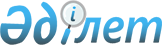 О внесении изменений в решение районного маслихата от 21 декабря 2012 года N 11/2 "О бюджете Шиелийского района на 2013-2015 годы"
					
			Утративший силу
			
			
		
					Решение Шиелийского районного маслихата Кызылординской области от 6 сентября 2013 года N 21/2. Зарегистрировано Департаментом юстиции Кызылординской области 12 сентября 2013 года за N 4513. Утратило силу решением Шиелийского районного маслихата Кызылординской области от 21 февраля 2014 года N 26/9      Сноска. Утратило силу решением Шиелийского районного маслихата Кызылординской области от 21.02.2014 N 26/9.

      В соответствии с кодексом Республики Казахстан от 4 декабря 2008 года, "Бюджетный кодекс Республики Казахстан" подпунктом 1) пункта 1 статьи 6 Закона Республики Казахстан от 23 января 2001 года "О местном государственном управлении и самоуправлении в Республике Казахстан" Шиелийского районный маслихат РЕШИЛ:



      1. Внести в решение районного маслихата от 21 декабря 2012 года  N 11/2 "О бюджете на 2013-2015 годы Шиелийского района" (зарегистрировано в Реестре государственной регистрации нормативных правовых актов за номером 4383, опубликовано газете "Өскен Өңір" от 23 января 2013 года) следующие изменения:



      подпункты 1), 2) пункта 1 изложить в следующей редакции:

      "1) доходы - 6 961 249 тысяч тенге;

      налоговые поступления - 1 482 878 тысяч тенге;

      неналоговые поступления - 4 818 тысяч тенге;

      поступления от продажи основного капитала - 53 846 тысяч тенге;

      поступлениям трансфертов - 5 419 707 тысяч тенге;

      2) затраты - 7 111 922 тысяч тенге;

      подпункты 5), 6) пункта 1 изложить в следующей редакции:

      "5) дефицит (профицит) бюджета - - 249 111 тысяч тенге;

      6) финансирование дефицита (использование профицита) бюджета - 249 111 тысяч тенге;

      поступления займов - 111 650 тысяч тенге;

      погашение займов - 44 862 тысяч тенге;

      используемые остатки бюджетных средств - 182 323 тысяч тенге".



      приложение 1 указанного решения изложить согласно приложение 1 к настоящему решению.



      приложение 4 указанного решения изложить согласно приложение 2 к настоящему решению.



      приложение 7 указанного решения изложить согласно приложение 3 к настоящему решению.



      2. Настоящее решение вводится в действие со дня его первого официального опубликования и распространяется на отношения, возникшие с 1 января 2013 года.      Председатель внеочередной ХХІ сессии

      районного маслихата,

      секретарь районного маслихата                   А. Оразбекулы       Приложение N 1

      к решению Шиелийского районного маслихата

      за N 21/2 внеочередной сессии

      от 06 сентября 2013 года      Приложение N 1

      к решению Шиелийского районного маслихата

      за N 11/2 очередной сессии

      от 21 декабря 2012 года 

Районный бюджет на 2013 год      Приложение N 2

      к решению Шиелийского районного маслихата

      за N 21/2 внеочередной сессии

      от 06 сентября 2013 года      Приложение N 4

      к решению Шиелийского районного маслихата

      за N 11/2 очередной сессии

      от 21 декабря 2012 года 

Расходы аппарат акима района в городе, города районного значения, поселка, аула (села), аульных (сельского) округов на 2013 год      Приложение N 3

      к решению Шиелийского районного маслихата

      за N 21/2 внеочередной сессии

      от 06 сентября 2013 года      Приложение N 7

      к решению Шиелийского районного маслихата

      за N 11/2 очередной сессии

      от 21 декабря 2012 года        

Список бюджетных программ развития районный бюджет на 2013-2015 годы
					© 2012. РГП на ПХВ «Институт законодательства и правовой информации Республики Казахстан» Министерства юстиции Республики Казахстан
				КатегорияКатегорияКатегорияКатегорияСумма, тыс. тенге
КлассКлассКлассПодклассПодклассНаименование
1. Доходы69612491
Налоговые поступления148287801Подоходный налог7396502Индивидуальный подоходный налог73965003Социальный налог5002871Социальный налог50028704Hалоги на собственность2189241Hалоги на имущество1653873Земельный налог75284Hалог на транспортные средства449615Единый земельный налог104805Внутренние налоги на товары, работы и услуги185962Акцизы57783Поступления за использование природных и других ресурсов36004Сборы за ведение предпринимательской и профессиональной деятельности82185Налог на игорный бизнес100008Обязательные платежи, взимаемые за совершение юридически значимых действий и (или) выдачу документов уполномоченными на то государственными органами или должностными лицами54211Государственная пошлина54212
Неналоговые поступления481801Доходы от государственной собственности5121Поступления части чистого дохода республиканских государственных предприятий545Доходы от аренды имущества, находящегося в государственной собственности4457Вознаграждения по кредитам, выданным из государственного бюджета1306Прочие неналоговые поступления43061Прочие неналоговые поступления43063
Поступления от продажи основного капитала5384601Продажа государственного имущества, закрепленного за государственными учреждениями316501Продажа государственного имущества, закрепленного за государственными учреждениями3165003Продажа земли и нематериальных активов221961Продажа земли127662Продажа нематериальных активов94304
Поступления трансфертов 541970702Трансферты из вышестоящих органов государственного управления54197072Трансферты из областного бюджета5419707Функциональная группаФункциональная группаФункциональная группаФункциональная группаФункциональная группаАдминистратор бюджетных программАдминистратор бюджетных программАдминистратор бюджетных программАдминистратор бюджетных программПрограммаПрограммаПрограммаНаименование
2. Расходы711192201Государственные услуги общего характера420909112Аппарат маслихата района (города областного значения)18023001Услуги по обеспечению деятельности маслихата района (города областного значения)16659002Создание информационных систем864003Капитальные расходы государственного органа 500122Аппарат акима района (города областного значения)105386001Услуги по обеспечению деятельности акима района (города областного значения)81980003Капитальные расходы государственного органа 23406123Аппарат акима района в городе, города районного значения, поселка, аула (села), аульного (сельского) округа258291001Услуги по обеспечению деятельности акима района в городе, города районного значения, поселка, аула (села), аульного (сельского) округа245790022Капитальные расходы государственного органа 10944024Создание информационных систем864032Капитальные расходы подведомственных государственных учреждений и организаций1500452Отдел финансов района (города областного значения)21277001Услуги по реализации государственной политики в области исполнения бюджета района (города областного значения) и управления коммунальной собственностью района (города областного значения)17929002Создание информационных систем1548003Проведение оценки имущества в целях налогообложения1500010Приватизация, управление коммунальным имуществом, постприватизационная деятельность и регулирование споров, связанных с этим300011Учет, хранение, оценка и реализация имущества, поступившего в коммунальную собственность0018Капитальные расходы государственного органа 0453Отдел экономики и бюджетного планирования района (города областного значения)17125001Услуги по реализации государственной политики в области формирования и развития экономической политики, системы государственного планирования и управления района (города областного значения)17025004Капитальные расходы государственного органа 100467Отдел строительства района (города областного значения)10000040Развитие объектов государственных органов1000002Оборона2364122Аппарат акима района (города областного значения)2364005Мероприятия в рамках исполнения всеобщей воинской обязанности2088006Предупреждение и ликвидация чрезвычайных ситуаций масштаба района (города областного значения)27603Общественный порядок, безопасность, правовая, судебная, уголовно-исполнительная деятельность5385458Отдел жилищно-коммунального хозяйства, пассажирского транспорта и автомобильных дорог района (города областного значения)5385021Обеспечение безопасности дорожного движения в населенных пунктах538504Образование4926479123Аппарат акима района в городе, города районного значения, поселка, аула (села), аульного (сельского) округа382175004Обеспечение деятельности организаций дошкольного воспитания и обучения382020005Организация бесплатного подвоза учащихся до школы и обратно в аульной (сельской) местности155464Отдел образования района (города областного значения)4534504001Услуги по реализации государственной политики на местном уровне в области образования 24312003Общеобразовательное обучение3863976005Приобретение и доставка учебников, учебно-методических комплексов для государственных учреждений образования района (города областного значения)23210006Дополнительное образование для детей112858007Проведение школьных олимпиад, внешкольных мероприятий и конкурсов районного (городского) масштаба399009Обеспечение дошкольного воспитания и обучения54729012Капитальные расходы государственного органа 0015Ежемесячная выплата денежных средств опекунам (попечителям) на содержание ребенка-сироты (детей-сирот), и ребенка (детей), оставшегося без попечения родителей13126020Обеспечение оборудованием, программным обеспечением детей-инвалидов, обучающихся на дому за счет трансфертов из республиканского бюджета2030040Реализация государственного образовательного заказа в дошкольных организациях образования303901067Капитальные расходы подведомственных государственных учреждений и организаций135963467Отдел строительства района (города областного значения)9800037Строительство и реконструкция объектов образования980005
Здравоохранение49Услуги по обеспечению деятельности здравоохранение49123Аппарат акима района в городе, города районного значения, поселка, аула (села), аульного (сельского) округа49002Организация в экстренных случаях доставки тяжелобольных людей до ближайшей организации здравоохранения, оказывающей врачебную помощь4906Социальная помощь и социальное обеспечение397035451Отдел занятости и социальных программ района (города областного значения)397035001Услуги по реализации государственной политики на местном уровне в области обеспечения занятости и реализации социальных программ для населения34805002Программа занятости26976003Оказание ритуальных услуг по захоронению умерших Героев Советского Союза, "Халық Қаһарманы", Героев Социалистического труда, награжденных Орденом Славы трех степеней и орденом "Отан" из числа участников и инвалидов войны66004Оказание социальной помощи на приобретение топлива специалистам здравоохранения, образования, социального обеспечения, культуры, спорта и ветеринарии в сельской местности в соответствии с законодательством Республики Казахстан21138005Государственная адресная социальная помощь3363006Жилищная помощь26426007Социальная помощь отдельным категориям нуждающихся граждан по решениям местных представительных органов63829009Социальная поддержка граждан, награжденных от 26 июля 1999 года орденами "Отан", "Даңқ", удостоенных высокого звания "Халық қаһарманы", почетных званий республики177010Материальное обеспечение детей-инвалидов, воспитывающихся и обучающихся на дому5155011Оплата услуг по зачислению, выплате и доставке пособий и других социальных выплат3396014Оказание социальной помощи нуждающимся гражданам на дому53864016Государственные пособия на детей до 18 лет132364017Обеспечение нуждающихся инвалидов обязательными гигиеническими средствами и предоставление услуг специалистами жестового языка, индивидуальными помощниками в соответствии с индивидуальной программой реабилитации инвалида21053021Капитальные расходы государственного органа 2050023Обеспечения занятости и реализации социальных программ237307Жилищно-коммунальное хозяйство472841123Аппарат акима района в городе, города районного значения, поселка, аула (села), аульного (сельского) округа139028008Освещение улиц населенных пунктов28765009Обеспечение санитарии населенных пунктов24180011Благоустройство и озеленение населенных пунктов67959014Организация водоснабжения населенных пунктов3700027Ремонт и благоустройство объектов в рамках развития сельских населенных пунктов по Программе занятости 202014424458Отдел жилищно-коммунального хозяйства, пассажирского транспорта и автомобильных дорог района (города областного значения)10041018Благоустройство и озеленение населенных пунктов1900031Изготовление технических паспортов на объекты кондоминиумов1700041Ремонт и благоустройство объектов в рамках развития сельских населенных пунктов по Программе занятости 20206441467Отдел строительства района (города областного значения)323772003Проектирование, строительство и (или) приобретение жилья государственного коммунального жилищного фонда25257004Проектование, развитие, обустройство и (или) приобретение инженерно-коммуникационной инфраструктуры65000006Развитие системы водоснабжения и водоотведения23351508Культура, спорт, туризм и информационное пространство346977455Отдел культуры и развития языков района (города областного значения)234567001Услуги по реализации государственной политики на местном уровне в области развития языков и культуры12022003Поддержка культурно-досуговой работы128420005Обеспечение функционирования зоопарков и дендропарков9000006Функционирование районных (городских) библиотек66472007Развитие государственного языка и других языков народа Казахстана612009Обеспечение сохранности историко культурного наследия и доступа к ним300010Капитальные расходы государственного органа 140032Капитальные расходы подведомственных государственных учреждений и организаций10601065Формирование или увеличение уставного капитала юридических лиц7000456Отдел внутренней политики района (города областного значения)23504001Услуги по реализации государственной политики на местном уровне в области информации, укрепления государственности и формирования социального оптимизма граждан11185002Услуги по проведению государственной информационной политики через газеты и журналы 5000003Реализация региональных программ в сфере молодежной политики3862005Услуги по проведению государственной информационной политики через телерадиовещание1500006Капитальные расходы государственного органа 1957465Отдел физической культуры и спорта района (города областного значения)38906001Услуги по реализации государственной политики на местном уровне в сфере физической культуры и спорта11349004Капитальные расходы государственного органа 10500006Проведение спортивных соревнований на районном (города областного значения) уровне10037007Подготовка и участие членов сборных команд района (города областного значения) по различным видам спорта на областных спортивных соревнованиях7020467Отдел строительства района 50000008Развитие объектов спорта и туризма50000010Сельское, водное, лесное, рыбное хозяйство, особо охраняемые природные территории, охрана окружающей среды и животного мира, земельные отношения168108462Отдел сельского хозяйства района (города областного значения)42211001Услуги по реализации государственной политики на местном уровне в сфере сельского хозяйства22614006Капитальные расходы государственного органа 5490032Капитальные расходы подведомственных государственных учреждений и организаций0099Реализация мер по оказанию социальной поддержки специалистов 14107473Отдел ветеринарии района (города областного значения)114390001Услуги по реализации государственной политики на местном уровне в сфере ветеринарии9130003Капитальные расходы государственного органа 0006Организация санитарного убоя больных животных1070007Организация отлова и уничтожения бродячих собак и кошек1202011Проведение противоэпизоотических мероприятий102988463Отдел земельных отношений района (города областного значения)11507001Услуги по реализации государственной политики в области регулирования земельных отношений на территории района (города областного значения)11387004Организация работ по зонированию земель0007Капитальные расходы государственного органа 120011Промышленность, архитектурная, градостроительная и строительная деятельность35327467Отдел строительства района (города областного значения)13626001Услуги по реализации государственной политики на местном уровне в области строительства12016017Капитальные расходы государственного органа 1610468Отдел архитектуры и градостроительства района (города областного значения)21701001Услуги по реализации государственной политики в области архитектуры и градостроительства на местном уровне 10133003Разработка схем градостроительного развития территории района и генеральных планов населенных пунктов11428004Капитальные расходы государственного органа 140012Транспорт и коммуникации214653123Аппарат акима района в городе, города районного значения, поселка, аула (села), аульного (сельского) округа22463013Обеспечение функционирования автомобильных дорог в городах районного значения, поселках, аулах (селах), аульных (сельских) округах22463458Отдел жилищно-коммунального хозяйства, пассажирского транспорта и автомобильных дорог района (города областного значения)192190023Обеспечение функционирования автомобильных дорог50973045Капитальный и средний ремонт автомобильных дорог районного значения и улиц населенных пунктов141217013Прочие96149123Аппарат акима района в городе, города районного значения, поселка, аула (села), аульного (сельского) округа31523040Реализация мер по содействию экономическому развитию регионов в рамках Программы "Развитие регионов" 31523452Отдел финансов района (города областного значения)8155012Резерв местного исполнительного органа района (города областного значения) 8155014Формирование или увеличение уставного капитала юридических лиц0469Отдел предпринимательства района (города областного значения)9581001Услуги по реализации государственной политики на местном уровне в области развития предпринимательства и промышленности 9051003Капитальные расходы государственного органа 272006Поддержка предпринимательской деятельности258458Отдел жилищно-коммунального хозяйства, пассажирского транспорта и автомобильных дорог района (города областного значения)46890001Услуги по реализации государственной политики на местном уровне в области жилищно-коммунального хозяйства, пассажирского транспорта и автомобильных дорог 13372013Капитальные расходы государственного органа 1862040Реализация мер по содействию экономическому развитию регионов в рамках Программы "Развитие регионов" 31656065Формирование или увеличение уставного капитала юридических лиц0014Обслуживание долга13452Отдел финансов района13013Обслуживание долга местных исполнительных органов по выплате вознаграждений и иных платежей по займам из областного бюджета13015Трансферты15633452Отдел финансов района (города областного значения)15633006Возврат неиспользованных (недоиспользованных) целевых трансфертов11678024Целевые текущие трансферты в вышестоящие бюджеты в связи с передачей функций государственных органов из нижестоящего уровня государственного управления в вышестоящий39553.Чистое бюджетное кредитование98438Бюджетные кредиты111650010Сельское, водное, лесное, рыбное хозяйство, особо охраняемые природные территории, охрана окружающей среды и животного мира, земельные отношения111650462Отдел сельского хозяйства района (города областного значения)111650008
Бюджетные кредиты для реализации мер социальной поддержки специалистов11165005
Погашение бюджетных кредитов1321201Погашение бюджетных кредитов13212001Погашение бюджетных кредитов, выданных из государственного бюджета132124. Cальдо по операциям с финансовыми активами0Продажи финансовых активов006Поступления от продажи финансовых активов государства05. Дефицит (профицит) бюджета-2491116. Финансирование дефицита (использование профицита) бюджета24911107Поступления займов11165002
Договоры займа111650003Займы, получаемые местным исполнительным органом района (города областного значения)111650016Погашение займов44862452Отдел финансов района (города областного значения)44862008Погашение долга местного исполнительного органа перед вышестоящим бюджетом4486208Используемые остатки бюджетных средств18232301
Свободные остатки бюджетных средств182323001Свободные остатки бюджетных средств18232302
Остатки бюджетных средств на конец отчетного периода0001Остатки бюджетных средств на конец отчетного периода0Функциональная группаФункциональная группаФункциональная группаФункциональная группаСумма, тыс. тенге
Администратор бюджетных программАдминистратор бюджетных программАдминистратор бюджетных программПрограммаПрограммаНаименование
2. Расходы83433601Государственные услуги общего характера259098123Аппарат акима района в городе, города районного значения, поселка, аула (села), аульного (сельского) округа259098001Услуги по обеспечению деятельности акима района в городе, города районного значения, поселка, аула (села), аульного (сельского) округа245790022Капитальные расходы государственных органов10944024Создание информационных систем864032Капитальные расходы подведомственных государственных учреждений и организаций150004Образование382175123Аппарат акима района в городе, города районного значения, поселка, аула (села), аульного (сельского) округа382175004Обеспечение деятельности организаций дошкольного воспитания и обучения382020005Организация бесплатного подвоза учащихся до школы и обратно в аульной (сельской) местности15505Здравоохранение49123Аппарат акима района в городе, города районного значения, поселка, аула (села), аульного (сельского) округа49002Организация в экстренных случаях доставки тяжелобольных людей до ближайшей организации здравоохранения, оказывающей врачебную помощь4907Жилищно-коммунальное хозяйство139028123Аппарат акима района в городе, города районного значения, поселка, аула (села), аульного (сельского) округа139028008Освещение улиц населенных пунктов28765009Обеспечение санитарии населенных пунктов24180011Благоустройство и озеленение населенных пунктов67959014Организация водоснабжения населенных пунктов3700027Ремонт и благоустройство объектов в рамках развития сельских населенных пунктов по Программе занятости 202014424012Транспорт и коммуникации53986123Аппарат акима района в городе, города районного значения, поселка, аула (села), аульного (сельского) округа53986013Обеспечение функционирования автомобильных дорог в городах районного значения, поселках, аулах (селах), аульных (сельских) округах22463040Реализация мер по содействию экономическому развитию регионов в рамках Программы "Развитие регионов" 31523КатегорияКатегорияКатегорияКатегорияАдминистратор бюджетных программАдминистратор бюджетных программАдминистратор бюджетных программПрограммаПрограммаНаименование
2. Расходы07Жилищно-коммунальное хозяйство467Отдел строительства района (города областного значения)003Проектирование, строительство и (или) приобретение жилья государственного коммунального жилищного фонда004Проектование, развитие, обустройство и (или) приобретение инженерно-коммуникационной инфраструктуры006Развитие системы водоснабжения008Развитие объектов спорта и туризма037Строительство и реконструкция объектов образования040Развитие объектов государственных органов